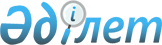 О внесении изменений и дополнений в решение Тимирязевского районного маслихата от 27 декабря 2022 года № 17/9 "Об утверждении бюджета Интернационального сельского округа Тимирязевского района на 2023-2025 годы"Решение Тимирязевского районного маслихата Северо-Казахстанской области от 25 апреля 2023 года № 2/7
      Тимирязевский районный маслихат РЕШИЛ:
      1. Внести в решение Тимирязевского районного маслихата "Об утверждении бюджета Интернационального сельского округа Тимирязевского района на 2023-2025 годы" от 27 декабря 2025 года № 17/9 следующие изменения и дополнения:
      пункт 1 изложить в новой редакции: 
       "1. Утвердить бюджет Интернационального сельского округа Тимирязевского района на 2023-2025 годы согласно приложениям 1,2 и 3 соответственно, в том числе на 2023 год в следующих объемах:
      1) доходы – 29 989 тысяч тенге:
      налоговые поступления – 1 618 тысяч тенге;
      неналоговые поступления – 0 тысяч тенге;
      поступления от продажи основного капитала – 0 тысяч тенге;
      поступления трансфертов – 28 371 тысяч тенге;
      2) затраты – 31 042,8 тысяч тенге; 
      3) чистое бюджетное кредитование – 0 тысяч тенге:
      бюджетные кредиты – 0 тысяч тенге,
      погашение бюджетных кредитов – 0 тысяч тенге;
      4) сальдо по операциям с финансовыми активами – 0 тысяч тенге,
      приобретение финансовых активов – 0 тысяч тенге;
      поступления от продажи финансовых активов государства – 0 тысяч тенге;
      5) дефицит (профицит) бюджета – - 1 053,8 тысяч тенге;
      6) финансирование дефицита (использование профицита) бюджета – 1 053,8 тысяч тенге, в том числе:
      поступление займов – 0 тысяч тенге;
      погашение займов – 0 тысяч тенге.
      используемые остатки бюджетных средств – 1 053,8 тысяч тенге.";
      дополнить пунктом 2-1 следующего содержания:
       "2-1. Предусмотреть расходы бюджета сельского округа за счет свободных остатков бюджетных средств, сложившихся на начало финансового года и возврат целевых трансфертов из вышестоящих бюджетов, неиспользованных в 2022 году согласно приложению 4.";
      приложение 1 к указанному решению изложить в новой редакции согласно приложению 1 к настоящему решению;
      дополнить приложением 4 к указанному решению согласно приложению 2 к настоящему решению.
      2. Настоящее решение вводится в действие с 1 января 2023 года. Бюджет Интернационального сельского округа на 2023 год Расходы бюджета Интернационального сельского округа за счет свободных остатков бюджетных средств, сложившихся на начало финансового года и возврат целевых трансфертов вышестоящих бюджетов, неиспользованных в 2022 году
					© 2012. РГП на ПХВ «Институт законодательства и правовой информации Республики Казахстан» Министерства юстиции Республики Казахстан
				
      Председатель районного маслихата 

А. Асанова
Приложение 1к решению Тимирязевскогорайонного маслихатаот 25 апреля 2023 года № 2/7Приложение 1к решению Тимирязевскогорайонного маслихатаот 27 декабря 2022 года № 17/9
Категория
Класс
Подкласс
Наименование
Сумма (тысяч тенге)
1. Доходы
29 989
1
Налоговые поступления
1 618
01
Подоходный налог
146
2
Индивидуальный подоходный налог
146
04
Налоги на собственность
1472
1
Налоги на имущество
51
4
Налог на транспортные средства 
825
5
Единый земельный налог
596
4
Поступления трансфертов
28 371
02
Трансферты из вышестоящих органов государственного управления
28 371
3
Трансферты из районного (города областного значения) бюджета
28 371
Функцио-нальная группа
Админи-стратор бюджетных программ
Прог-рамма
Наименование
Сумма (тысяч тенге)
2. Затраты
31 042,8
1
Государственные услуги общего характера
21 196
124
Аппарат акима города районного значения, села, поселка, сельского округа
21 196
001
Услуги по обеспечению деятельности акима города районного значения, села, поселка, сельского округа
21 196
7
Жилищно-коммунальное хозяйство
1 856,0
124
Аппарат акима города районного значения, поселка, села, сельского округа
1 856,0
008
Освещение улиц населенных пунктов
856
009
Обеспечение санитарии населенных пунктов
1 000
8
Культура, спорт, туризм и информационное пространство
6 737
124
Аппарат акима города районного значения, села, поселка, сельского округа
6 737
006
Поддержка культурно-досуговой работы на местном уровне
6 737
12
Транспорт и коммуникация
1 248,6
124
Аппарат акима города районного значения, поселка, села, сельского округа
1 248,6
013
Обеспечение функционирования автомобильных дорог в городах районного значения, селах, поселках, сельских округах
1 248,6
15
Трансферты
5,2
124
Аппарат акима города районного значения, села, поселка, сельского округа
5,2
048
Возврат неиспользованных (недоиспользованных) целевых трансфертов
3,1
044
Возврат сумм неиспользованных (недоиспользованных) целевых трансфертов, выделенных из республиканского бюджета за счет целевого трансферта из Национального фонда Республики Казахстан
2,1
3.Чистое бюджетное кредитование
0
4.Сальдо по операциям с финансовыми активами
0
5. Дефицит (профицит) бюджета
0
6. Финансирование дефицита (использование профцита) бюджета
0
Категория
Класс
Подкласс
Наименование
Сумма (тысяч тенге)
8
Используемые остатки бюджетных средств
1 053,8
01
Остатки бюджетных средств
1 053,8
1
Свободные остатки бюджетных средств
1 053,8Приложение 2к решению Тимирязевскогорайонного маслихата от 25 апреля 2023 года № 2/7Приложение 4к решению Тимирязевскогорайонного маслихатаот 27 декабря 2022 года № 17/8
Категория
Класс
Подкласс
Наименование
Сумма (тысяч тенге)
1. Доходы
1 053,8
8
Используемые остатки бюджетных средств
1 053,8
01
Остатки бюджетных средств
1 053,8
1
Свободные остатки бюджетных средств
1 053,8
Функцио-нальная группа
Админи-стратор бюджетных программ
Прог-рамма
Наименование
Сумма (тысяч тенге)
2. Расходы 
1 053,8
12
Транспорт и коммуникация
1 048,6
124
Аппарат акима города районного значения, поселка, села, сельского округа
1 048,6
013
Обеспечение функционирования автомобильных дорог в городах районного значения, селах, поселках, сельских округах
1 048,6
15
Трансферты
5,2
124
Аппарат акима города районного значения, села, поселка, сельского округа
5,2
048
Возврат неиспользованных (недоиспользованных) целевых трансфертов
3,1
044
Возврат сумм неиспользованных (недоиспользованных) целевых трансфертов, выделенных из республиканского бюджета за счет целевого трансферта из Национального фонда Республики Казахстан
2,1